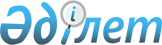 Жерүсті басқару кешенін және "Каzsat" ғарыш аппаратымен байланыс мониторингі жүйесін консервациялау туралыҚазақстан Республикасы Үкіметінің 2009 жылғы 11 тамыздағы N 1212 Қаулысы

      "Салық және бюджетке төленетін басқа да міндетті төлемдер туралы" Қазақстан Республикасының 2008 жылғы 10 желтоқсандағы Кодексінің (Салық кодексі) 396-бабы 2-тармағының 2) тармақшасына сәйкес, сондай-ақ 2008 жылғы 8 маусымда "Каzsat" ғарыш аппаратын басқару жүйесінде болған штаттан тыс ахуалға байланысты Қазақстан Республикасының Үкіметі ҚАУЛЫ ЕТЕДІ: 



      1. "Kazsat" акционерлік қоғамына тиесілі жерүсті басқару кешені және "Каzsat" ғарыш аппаратымен байланыс мониторингі жүйесі 2009 жылғы 1 қаңтардан бастап "Каzsat-2" ғарыш аппаратын пайдалануға бергенге дейін консервацияда тұр деп белгіленсін. 



      2. Қазақстан Республикасы Қаржы министрлігінің Салық комитеті осы қаулыдан туындайтын қажетті шараларды қабылдасын. 



      3. Осы қаулы 2009 жылғы 1 қаңтардан бастап қолданысқа енгізіледі.       Қазақстан Республикасының 

      Премьер-Министрі                              К. Мәсімов 
					© 2012. Қазақстан Республикасы Әділет министрлігінің «Қазақстан Республикасының Заңнама және құқықтық ақпарат институты» ШЖҚ РМК
				